❚ 교육협력장학금 신청방법 안내○ 신청대상:입시 지원자 중 우리 대학과 교육협력 협약이 체결된 학교 졸업자 및 기관회원/임직원○ 지원자 준비사항❚ 교육협력 체결학교(고교/대학) 졸업자장학금신청서 작성	첨부된[교육협력장학금 신청서(협약대학/협약고교)]신청서 중 해당 부분 작성▼▪졸업증명서 등 학력증명서류 추가 제출(필수)장학금신청서 및학력증명서류(원본) 장학부서▪장학금신청서와 학력증명서류(원본)를 함께 제출 시, 우편/방문 제출만 가능▪입학서류로 교육협력 체결학교 졸업증명서 제출 시, 장학금신청서만 제출제출	가능(이때, 팩스 또는 메일 제출 가능, 반드시 서명 포함, 팩스발송 후 수신여부 확인必)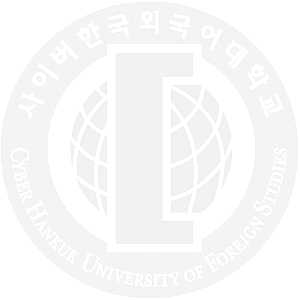 ❚교육협력 체결기관 회원 및 임직원▪첨부된[교육협력장학금 신청서(협약기관)]신청서 작성(별도의 추가제출서류는 없으며, 본교에서 해당 기관에 일괄 확인 요청 예정)▪단, 아래 기관 소속의 경우 ‘교육협력장학금 신청서’ 이외 아래 지정된증빙서류를 제출해야 함(필수)▪추천서 발급은 해당 기관에 문의, 추천서 양식은 첨부된[교육협력장학금 추천서 샘플]참조장학금신청서 작성 또는지정된 증빙서류 발급▼▪ 장학금신청서 제출 시, 팩스 또는 메일 제출 가능(반드시 서명 포함,장학금신청서 또는 지정된증빙서류(원본) 장학부서 제출❚ 접수기간팩스발송 후 수신 여부 확인必)▪해당기관 추천서/확인서(원본) 제출 시, 우편 또는 방문 제출만 가능- 입학홈페이지 > 입학공지에서 신․편입생 교내장학금 신청 공지사항 확인 후 기한 내에 제출❚ 제출방법우편	(02450) 서울시 동대문구 이문로 107 사이버한국외대 604-1호 학생지원팀 교내장학담당자 앞팩스	02-2173-3477 (팩스 발송 후 반드시 수신여부 확인必)메일	hakseng3478@cufs.ac.kr교육협력 장학금 신청서(협약대학)□신입학□ 2학년 편입학□  3학년 편입학대학학(부)과개인정보수집 및 활용동의 (필수)학점...위에 기재된 개인정보는 개인정보 확인 및 학사운영, 장학생 관리의 목적으로 사용됩니다. 정보동의 확인은 필수이며,『공공기관의 개인정보보호에 관한 법률』에 의거 개인의 동의 없이 제 3자에게 공개 또는 제공되지 않습니다.동의합니다☐첨 부 서 류(우편 또는 방문제출)1. 교육협력장학금 신청서(협약대학) 1부.2. 대학 졸업(예정)증명서 원본 1부.● 단, 입학 구비서류로 해당 학교 졸업(예정)증명서를 제출한 경우에는 ‘장학금신청서’만 제출하시면 됩니다.이때, 장학금신청서는 팩스 또는 메일로도 제출 가능하며 팩스 제출 후에는 반드시 수신 여부를 확인해야합니다.(FAX: 02-2173-3477, e-mail: hakseng3478@cufs.ac.kr)본인은 상기와 같이 교육협력 장학을 신청합니다.20 년	월	일신청인:	(인)사이버한국외국어대학교 총장 귀하❏ 본 양식을 출력하여 작성 후 첨부서류와 함께 제출해야 합니다.❏ 입학 모집 기간 내에 자격 여부(첨부서류)를 확인받아야 장학혜택을 받을 수 있으며, 재학 기간 중에는신청이 불가합니다.❏ 교내장학의 경우 1인 1장학 수혜원칙에 따라 이중 수혜는 불가합니다.(단, 국가장학은 등록금 범위 이내에서 교내장학과 중복 수혜가 가능함)❏ 제출처: (우 02450) 서울시 동대문구 이문로 107 사이버한국외국어대학교 604-1호 학생지원팀 장학담당교육협력 장학금 신청서(협약고교)□신입학□ 2학년 편입학□  3학년 편입학고등학교	...개인정보수집 및 활용동의 (필수)위에 기재된 개인정보는 개인정보 확인 및 학사운영, 장학생 관리의 목적으로 사용됩니다. 정보동의 확인은 필수이며,『공공기관의 개인정보보호에 관한 법률』에 의거 개인의 동의 없이 제 3자에게 공개 또는 제공되지 않습니다.동의합니다☐첨 부 서 류(우편 또는 방문제출)1. 교육협력장학금 신청서(협약고교) 1부.2. 고교 졸업(예정)증명서 원본 1부.● 단, 입학 구비서류로 해당 학교 졸업(예정)증명서를 제출한 경우에는 ‘장학금신청서’만 제출하시면 됩니다.이때, 장학금신청서는 팩스 또는 메일로도 제출 가능하며 팩스 제출 후에는 반드시 수신 여부를 확인해야합니다.(FAX: 02-2173-3477, e-mail: hakseng3478@cufs.ac.kr)본인은 상기와 같이 교육협력 장학을 신청합니다.20 년	월	일신청인:	(인)사이버한국외국어대학교 총장 귀하❏ 본 양식을 출력하여 작성 후 첨부서류와 함께 제출해야 합니다.❏ 입학 모집 기간 내에 자격 여부(첨부서류)를 확인받아야 장학혜택을 받을 수 있으며, 재학 기간 중에는신청이 불가합니다.❏ 교내장학의 경우 1인 1장학 수혜원칙에 따라 이중 수혜는 불가합니다.(단, 국가장학은 등록금 범위 이내에서 교내장학과 중복 수혜가 가능함)❏ 제출처: (우 02450) 서울시 동대문구 이문로 107 사이버한국외국어대학교 604-1호 학생지원팀 장학담당교육협력 장학금 신청서(협약기관)□신입학□ 2학년 편입학□  3학년 편입학개인정보수집 및 활용동의 (필수)위에 기재된 개인정보는 개인정보 확인 및 학사운영, 장학생 관리의 목적으로 사용됩니다. 정보동의 확인은 필수이며,『공공기관의 개인정보보호에 관한 법률』에 의거 개인의 동의 없이 제 3자에게 공개 또는 제공되지 않습니다.동의합니다☐첨 부 서 류(우편 또는 방문제출)1. 교육협력장학금 신청서(협약기관) 1부.2. 기관 확인서/추천서 등 추가 증빙서류 원본 1부.● 위촉계약서/가이드증명서 원본: 삼성생명보험주식회사, 롯데관광개발 소속● 기관추천서 원본: 고용노동부 의정부지청, 한국외대어학연구소, 재일본대한민국민단 소속● 주민등록등본 원본: 서울시 동대문구청 소속● 해당 기관으로 신청: 윤선생-㈜이이씨엘리트, ICC● 졸업증명서∙재직증명서 원본: 태국 북부지역 한국어교육센터 ● 그 외 기관의 경우 ‘교육협력장학금 신청서’만 제출하시면 됩니다. 이때 ‘장학금신청서’는 팩스 또는 메일로도 제출 가능하며 팩스 제출 후에는 반드시 수신 여부를 확인해야합니다.(FAX: 02-2173-3477, e-mail: hakseng3478@cufs.ac.kr)본인은 상기와 같이 교육협력 장학을 신청합니다.20 년	월	일신청인:	(인)사이버한국외국어대학교 총장 귀하❏ 본 양식을 출력하여 작성 후 첨부서류와 함께 제출해야 합니다.❏ 입학 모집 기간 내에 자격 여부(첨부서류)를 확인받아야 장학혜택을 받을 수 있으며, 재학 기간 중에는신청이 불가합니다.❏ 교내장학의 경우 1인 1장학 수혜원칙에 따라 이중 수혜는 불가합니다.(단, 국가장학은 등록금 범위 이내에서 교내장학과 중복 수혜가 가능함)❏ 제출처: (우 02450) 서울시 동대문구 이문로 107 사이버한국외국어대학교 604-1호 학생지원팀 장학담당[교육협력장학금 추천서 샘플]추천서귀 대학과의 협약에 따라 우리기관의 000을(를) 교육협력 대상자로 추천합니다.OOOOOO장※ 지원자의 지원차수에 지정된 지원서류 제출일 이후 제출된 추천서는 해당 없음.[교육협력장학금 추천서 샘플]추천서귀 대학과의 협약에 따라 OO대학교의000을(를) 교육협력 대상자로 추천합니다.OO대학교 총장※ 지원자의 지원차수에 지정된 지원서류 제출일 이후 제출된 추천서는 해당 없음.[교육협력장학금 추천서 샘플]추천서귀 대학과의 협약에 따라 아래의 추천인을우리기관의 교육협력 대상자로 추천합니다.추 천 인:추 천 인:0000년 00월 00일생년월일재일본대한민국민단담 당 자:(인)추 천 일 :2017년 00월 00일재일본대한민국민단 단장※ 지원자의 지원차수에 지정된 지원서류 제출일 이후 제출된 추천서는 해당 없음.추천인:추천인생년월일:00년00월00일기관담당자 확인:       (인)추천인:추천인생년월일:0000.00.00.기 졸업 및 금번학기 졸업여부 확인:담당자 (인)